Which Measurement Impacts the Volume More?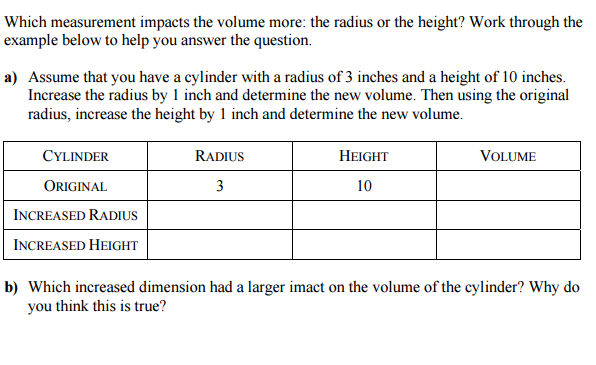 Adapted from NCTM Illuminations